Departement Gezondheid en leefmilieu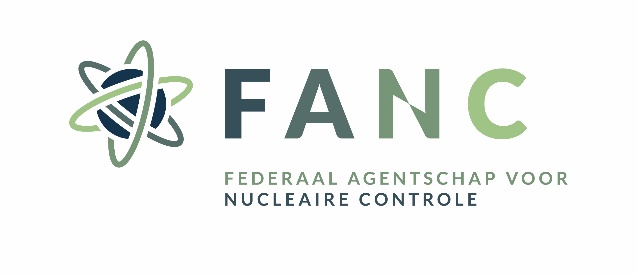 Dienst Bescherming van de gezondheidDepartement Gezondheid en leefmilieuDienst Bescherming van de gezondheidAanvraagFormulier voor opname van een 
radioactief product in een vergunning voor het 
TER BESCHIKKING STELLEN VAN RADIOACTIEVE PRODUCTEN VOOR
IN VIVO OF IN VITRO GEBRUIK IN DE (dier)GENEESKUNDEAanvraagFormulier voor opname van een 
radioactief product in een vergunning voor het 
TER BESCHIKKING STELLEN VAN RADIOACTIEVE PRODUCTEN VOOR
IN VIVO OF IN VITRO GEBRUIK IN DE (dier)GENEESKUNDEIndien bepaalde elementen niet van toepassing zijn, gelieve dit als zodanig aan te geven, met een korte justificatie. Bijkomende informatie kan ten allen tijde opgevraagd worden door het FANC, in functie van de beoordeling.Indien er tijdens of na de goedkeuring van deze aanvraag wijzigingen gebeuren aan de informatie vervat in de aanvraag, moet u deze notifiëren aan het FANC ter evaluatie. Indien bepaalde elementen niet van toepassing zijn, gelieve dit als zodanig aan te geven, met een korte justificatie. Bijkomende informatie kan ten allen tijde opgevraagd worden door het FANC, in functie van de beoordeling.Indien er tijdens of na de goedkeuring van deze aanvraag wijzigingen gebeuren aan de informatie vervat in de aanvraag, moet u deze notifiëren aan het FANC ter evaluatie. De naam van het radioactieve product en de radioactieve stof(fen):de commerciële naam en catalogusnummer van het radioactieve product (met voor in vitro diagnostica een aanduiding van het aantal testen in één verkoopseenheid): de naam van de radioactieve stof(fen) zoals aangeduid op het etiket van de primaire en/of secundaire verpakking:de wetenschappelijke naam van de radioactieve stof(fen):De naam van het radioactieve product en de radioactieve stof(fen):de commerciële naam en catalogusnummer van het radioactieve product (met voor in vitro diagnostica een aanduiding van het aantal testen in één verkoopseenheid): de naam van de radioactieve stof(fen) zoals aangeduid op het etiket van de primaire en/of secundaire verpakking:de wetenschappelijke naam van de radioactieve stof(fen):De naam of handelsnaam en het adres of de maatschappelijke zetel van de aanvrager:De naam of handelsnaam en het adres of de maatschappelijke zetel van alle tussenkomende partijen in het fabricageproces van de radioactieve stof(fen) met aanduiding van ieders verantwoordelijkheid. Dit omvat onder meer, indien van toepassing, fabrikanten en distributeurs van gebruikte koude kits, generatoren, radionucliden, synthesemodules,…Eigenschappen van het radioactieve product en van de radioactieve stof(fen):de naam van de aanwezige radionuclide(n): de activiteit per radionuclide op een gegeven tijdstip:de bereidingswijze van de radioactieve stof(fen), waaronder: een korte beschrijving van het productieproces, inclusief In Process Controls (dit mag ook onder de vorm van een batch record zijn);indien van toepassing, de commerciële naam en kwaliteit of analysecertificaat van de koude kit, commerciële naam van de generator, commerciële naam en kwaliteit of  analysecertificaat van het radionuclide.de fysische toestand van de radioactieve stof(fen): de houdbaarheidstermijn van de radioactieve stof(fen) en het radioactieve product: Presentatie van het radioactieve product en van de radioactieve stof(fen):de beschrijving van de primaire en secundaire verpakking van het radioactieve product, waaronder:materialendimensies of volumeeen exemplaar of model van het etiket van de primaire verpakking:een exemplaar of model van het etiket van de secundaire verpakking:een exemplaar of model van de gebruiksaanwijzing of bijsluiter/samenvatting van de kenmerken van het product voor de gebruiker:Kwaliteitsborging en kwaliteitsbeheersing:de procedures van de kwaliteitsborging (QA)de procedures van kwaliteitsbeheersing (QC): Gelieve volgende zaken aan te geven: de uitgevoerde tests, de bijhorende specificaties, de gebruikte methode, sampling plan, en of de test afgerond wordt voor of na vrijgave voor toediening aan de patiëntde naam van de verantwoordelijke radiofarmaceut: indien de verantwoordelijke radiofarmaceut geen werknemer is van de aanvrager, een afschrift van het contract afgesloten tussen beide partijen:Het toepassingsgebied van het radioactieve product:De rechtvaardiging van het gebruik van het radioactieve product in vergelijking met andere bestaande methodes die hetzelfde doel hebben. Gelieve hiervoor het aanvraagformulier te gebruiken in het ‘Technisch reglement houdende de vaststelling van het model en de modaliteiten van de studie ter rechtvaardiging voor aanname voor veralgemeend gebruik van een handeling die medische blootstelling met zich meebrengt’. Indien het radioactieve product, voor dezelfde indicatie en dezelfde dosis reeds is aangenomen voor veralgemeend gebruik, hoeft dit onderdeel niet beantwoord te worden.Datum en handtekening van de aanvrager: